Health declaration to be completed prior to oseltamivir treatment/flu vaccinationSurname: …………..……
Initials: …………..……
Date of birth: …………..……
m/f: …………..……
Citizen Service Number (BSN): …………..……
Address: …………..……Position: …………..……
Duties/activities: …………..……
When did you last work on the farm/at the company? …………..……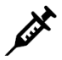 Have you had a flu vaccination this flu season? □ no □ yes	 Vaccination + date: …………..……
Have you ever had any side-effects after a vaccination? □ no □ yes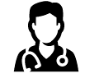 Do you have any allergies?	□ no □ yes □ chicken egg white □ medicines: ………….. 
Do you have any chronic diseases?	 □ no  □ yes, if so, list them here: …………………….. 
Do you have renal failure/a kidney disease? □ no  □ yes □ any other disorders? ………………………………
Are you under medical supervision or undergoing treatment? □ no  □ yes, reason: …………………………	
Doctor: …………………………………………………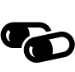 
Do you take any medicines? □ no  □ yes, if so, list them here ............................. (This includes products not prescribed by a doctor)
Have you taken oseltamivir before? □ no  □ yes 
Date: ………………………………..
Do you still have any oseltamivir tablets in your possession? □ no  □ yes, if so, how many?If applicable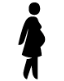 Are you pregnant?	□ no  □ yes	If so, how many months? ………………………………... □ don’t know   
Are you intending to become pregnant soon?	□ no  □ yes	 Last menstruation:…………..
Are you breastfeeding? □ no  □ yes	Do you have any other comments or particulars to add?  □ no  □ yes …………..……I declare that I have filled in this form truthfully.Date: …………………….  Signature: ………………………………… Initials of GGD employee ……………………………………………….